Уважаемые мамочки, бабушки, тети!Поздравляем   вас с   самым  нежным,   красивым  и весенним праздником!!!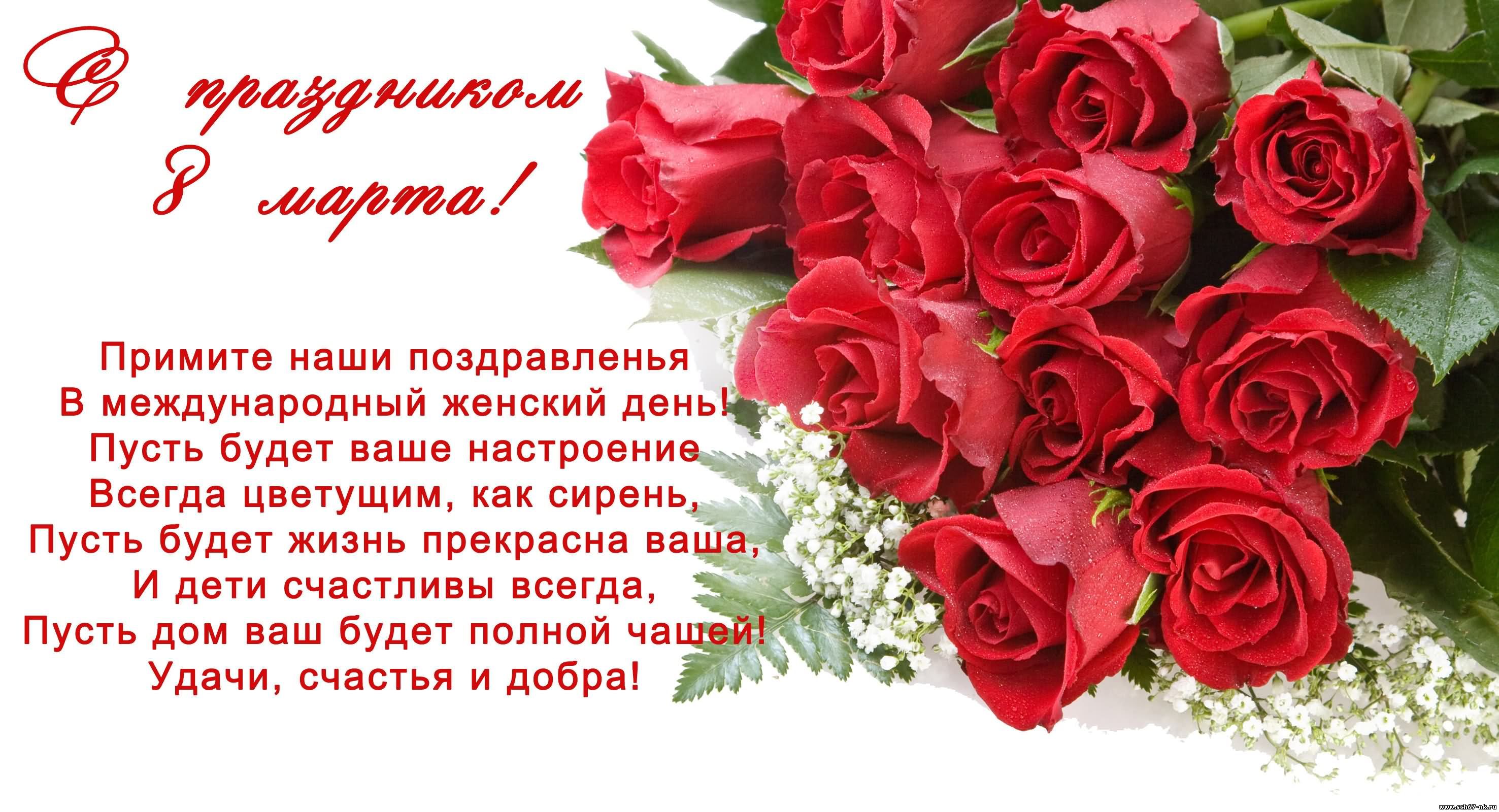 Администрация и коллектив МБДОУ Тацинского д/с «Колокольчик»